République  Algérienne   Démocratique   et   PopulaireMinistère de l’enseignement supérieur et de la recherche Scientifique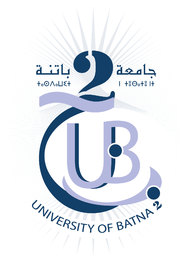 Université Batna 2 – Mostefa Ben BoulaïdFaculté de TechnologieDépartement de XxxxxxxxxxxxThèsePréparée au sein du (nom du laboratoire de recherche s’il existe)Présentée pour l’obtention du diplôme de :Doctorat en Sciences en XxxxxxxOption : XxxxxxxxxxSous le Thème : Intitulé de la thèsePrésentée par :FOULAN BenfoulanDevant le jury composé de :M. FOULANE Benfoulan	Prof.	Université de Batna	PrésidentM. FOULANE Benfoulan	Prof.	Université de Batna 	RapporteurM. FOULANE Benfoulan	Prof.	Université de Batna 	Co-RapporteurM. FOULANE Benfoulan	MCA	Université de Batna	ExaminateurM. FOULANE Benfoulan	Prof.	Université de Biskra	ExaminateurM. FOULANE Benfoulan	Prof.	Université de Constantine	ExaminateurM. FOULANE Benfoulan	Prof.	Université de Batna 	InvitéJanvier 2018